ПРАВИТЕЛЬСТВО НОВОСИБИРСКОЙ ОБЛАСТИПОСТАНОВЛЕНИЕот 19 декабря 2017 г. N 452-пОБ УСТАНОВЛЕНИИ ПОРЯДКА И СРОКОВ НАПРАВЛЕНИЯ ПРЕДЛОЖЕНИЙСОБСТВЕННИКАМ ПОМЕЩЕНИЙ МНОГОКВАРТИРНЫХ ДОМОВ О СРОКЕ НАЧАЛАКАПИТАЛЬНОГО РЕМОНТА, НЕОБХОДИМОМ ПЕРЕЧНЕ И ОБ ОБЪЕМЕ УСЛУГИ (ИЛИ) РАБОТ, ИХ СТОИМОСТИ, О ПОРЯДКЕ И ОБ ИСТОЧНИКАХФИНАНСИРОВАНИЯ КАПИТАЛЬНОГО РЕМОНТА ОБЩЕГО ИМУЩЕСТВАВ МНОГОКВАРТИРНОМ ДОМЕ И ДРУГИХ ПРЕДЛОЖЕНИЙ, СВЯЗАННЫХС ПРОВЕДЕНИЕМ ТАКОГО КАПИТАЛЬНОГО РЕМОНТАВ соответствии со статьей 189 Жилищного кодекса Российской Федерации Правительство Новосибирской области постановляет:1. Установить прилагаемый Порядок направления предложений собственникам помещений многоквартирных домов о сроке начала капитального ремонта, необходимом перечне и об объеме услуг и (или) работ, их стоимости, о порядке и об источниках финансирования капитального ремонта общего имущества в многоквартирном доме и других предложений, связанных с проведением такого капитального ремонта.2. Установить срок представления лицом, осуществляющим управление многоквартирным домом или оказание услуг и (или) выполнение работ по содержанию и ремонту общего имущества в многоквартирном доме, либо региональным оператором (в случае если собственники помещений в многоквартирном доме формируют фонд капитального ремонта на счете регионального оператора) собственникам помещений в многоквартирном доме предложений о сроке начала капитального ремонта, необходимом перечне и об объеме услуг и (или) работ, их стоимости, о порядке и об источниках финансирования капитального ремонта общего имущества в многоквартирном доме и других предложений, связанных с проведением такого капитального ремонта, - не менее чем за 6 месяцев до наступления года, в течение которого должен быть проведен капитальный ремонт общего имущества в многоквартирном доме в соответствии с Региональной программой капитального ремонта общего имущества в многоквартирных домах, расположенных на территории Новосибирской области, на 2014 - 2043 годы, утвержденной постановлением Правительства Новосибирской области от 27.11.2013 N 524-п "Об утверждении Региональной программы капитального ремонта общего имущества в многоквартирных домах, расположенных на территории Новосибирской области, на 2014 - 2043 годы".(в ред. постановления Правительства Новосибирской области от 28.11.2023 N 548-п)3. Контроль за исполнением настоящего постановления возложить на заместителя Губернатора Новосибирской области Семку С.Н.(в ред. постановления Правительства Новосибирской области от 28.11.2023 N 548-п)Временно исполняющий обязанностиГубернатора Новосибирской областиА.А.ТРАВНИКОВПриложениек постановлениюПравительства Новосибирской областиот 19.12.2017 N 452-пПОРЯДОКНАПРАВЛЕНИЯ ПРЕДЛОЖЕНИЙ СОБСТВЕННИКАМ ПОМЕЩЕНИЙМНОГОКВАРТИРНЫХ ДОМОВ О СРОКЕ НАЧАЛА КАПИТАЛЬНОГО РЕМОНТА,НЕОБХОДИМОМ ПЕРЕЧНЕ И ОБ ОБЪЕМЕ УСЛУГ И (ИЛИ) РАБОТ, ИХСТОИМОСТИ, О ПОРЯДКЕ И ОБ ИСТОЧНИКАХ ФИНАНСИРОВАНИЯКАПИТАЛЬНОГО РЕМОНТА ОБЩЕГО ИМУЩЕСТВА В МНОГОКВАРТИРНОМДОМЕ И ДРУГИХ ПРЕДЛОЖЕНИЙ, СВЯЗАННЫХ С ПРОВЕДЕНИЕМТАКОГО КАПИТАЛЬНОГО РЕМОНТА1. Настоящий Порядок определяет процедуру направления предложений собственникам помещений многоквартирных домов о сроке начала капитального ремонта, необходимом перечне и об объеме услуг и (или) работ, их стоимости, о порядке и об источниках финансирования капитального ремонта общего имущества в многоквартирном доме и других предложений, связанных с проведением такого капитального ремонта.2. В срок, установленный настоящим постановлением, лицо, осуществляющее управление многоквартирным домом или оказание услуг и (или) выполнение работ по содержанию и ремонту общего имущества в многоквартирном доме, либо региональный оператор (в случае если собственники помещений в многоквартирном доме формируют фонд капитального ремонта на счете регионального оператора) направляет каждому собственнику помещения в многоквартирном доме посредством индивидуального почтового уведомления предложение о проведении капитального ремонта общего имущества многоквартирного дома (далее - предложения).3. Предложения собственникам помещений многоквартирного дома содержат:1) адрес многоквартирного дома;2) перечень и объем услуг и (или) работ, планируемых к выполнению, в соответствии с Региональной программой капитального ремонта общего имущества в многоквартирных домах, утвержденной постановлением Правительства Новосибирской области от 27.11.2013 N 524-п "Об утверждении Региональной программы капитального ремонта общего имущества в многоквартирных домах, расположенных на территории Новосибирской области, на 2014 - 2043 годы" (далее - Региональная программа);3) сроки начала и предельный период оказания услуг и (или) выполнения работ по капитальному ремонту общего имущества в многоквартирном доме в соответствии с Региональной программой, который не может превышать трех лет;4) предельную стоимость услуг и (или) работ по капитальному ремонту:а) для собственников помещений многоквартирного дома, формирующих фонд капитального ремонта на счете регионального оператора, утвержденную постановлением Правительства Новосибирской области от 01.07.2014 N 261-п "Об определении размера предельной стоимости услуг и (или) работ по капитальному ремонту общего имущества в многоквартирном доме";б) для собственников помещений многоквартирного дома, формирующих фонд капитального ремонта на специальном счете, определенную лицом, осуществляющим управление многоквартирным домом или оказание услуг и (или) выполнение работ по содержанию и ремонту общего имущества в многоквартирном доме;5) для собственников помещений многоквартирного дома, формирующих фонд капитального ремонта на специальном счете, порядок и источники финансирования работ и (или) услуг по капитальному ремонту;6) другие предложения, связанные с проведением такого капитального ремонта.4. В случае внесения изменений в краткосрочный план реализации региональной программы, утвержденный в соответствии со статьей 12 Закона Новосибирской области от 05.07.2013 N 360-ОЗ "Об организации проведения капитального ремонта общего имущества в многоквартирных домах, расположенных на территории Новосибирской области", в части включения работ и (или) услуг по капитальному ремонту общего имущества многоквартирного дома в такой краткосрочный план на текущий год после даты, указанной в пункте 2 настоящего постановления, предложения о проведении капитального ремонта направляются региональным оператором в адрес собственников помещений многоквартирного дома не позднее двух месяцев с даты утверждения соответствующих изменений в краткосрочный план.(в ред. постановления Правительства Новосибирской области от 28.11.2023 N 548-п)5. В течение месяца с момента направления предложения в адрес собственников помещений многоквартирного дома региональный оператор направляет в органы местного самоуправления городского округа, органы местного самоуправления муниципального округа, органы местного самоуправления поселения, в границах которых расположен многоквартирный дом, адресный перечень многоквартирных домов, по которым направлены предложения, а также информацию о дате и содержании указанных предложений.(п. 5 введен постановлением Правительства Новосибирской области от 28.11.2023 N 548-п)6. По истечении трех месяцев с момента направления предложения о проведении капитального ремонта региональный оператор уведомляет органы местного самоуправления городского округа, органы местного самоуправления муниципального округа, органы местного самоуправления поселения, в границах которых расположен многоквартирный дом, о наличии (отсутствии) принятого собственниками решений о проведении капитального ремонта общего имущества в многоквартирном доме.(п. 6 введен постановлением Правительства Новосибирской области от 28.11.2023 N 548-п)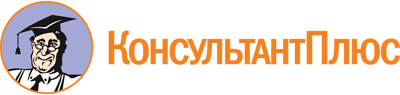 Постановление Правительства Новосибирской области от 19.12.2017 N 452-п
(ред. от 28.11.2023)
"Об установлении порядка и сроков направления предложений собственникам помещений многоквартирных домов о сроке начала капитального ремонта, необходимом перечне и об объеме услуг и (или) работ, их стоимости, о порядке и об источниках финансирования капитального ремонта общего имущества в многоквартирном доме и других предложений, связанных с проведением такого капитального ремонта"Документ предоставлен КонсультантПлюс

www.consultant.ru

Дата сохранения: 05.03.2024
 Список изменяющих документов(в ред. постановления Правительства Новосибирской областиот 28.11.2023 N 548-п)Список изменяющих документов(в ред. постановления Правительства Новосибирской областиот 28.11.2023 N 548-п)